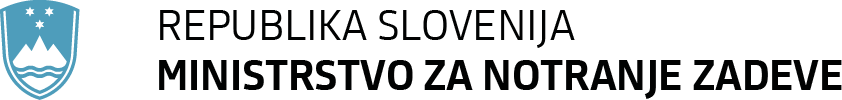 Ime in priimek 	, datum in kraj rojstva 	, 	, državljan 	,s svojim podpisom potrjujem, da sem v jeziku, ki ga razumem, prejel obvestilo z informacijami o možnosti odreditve pregleda za določitev starosti, načinu pregleda in možnih posledicah rezultata pregleda ter posledicah neutemeljene odklonitve pregleda. Z vsebino obvestila sem bil v jeziku, ki ga razumem, tudi ustno seznanjen.Seznanjen sem bil z določbami Zakona o mednarodni zaščiti, (Uradni list RS, št. 16/17 in 54/21 – uradno prečiščeno besedilo - v nadaljevanju: ZMZ-1), ki v drugem odstavku 17. člena določa, da lahko pristojni organ, če se pred podajo prošnje ali pri obravnavanju prošnje za mednarodno zaščito na podlagi mnenja uradnih oseb oziroma oseb, ki so vključene v delo z mladoletniki brez spremstva, podvomi o starosti mladoletnika brez spremstva, odredi pripravo izvedeniškega mnenja. Nadalje ZMZ-1 v četrtem odstavku17. člena določa, da se lahko pregled za oceno starosti mladoletnika brez spremstva opravi le, če mladoletnik brez spremstva in njegov zakoniti zastopnik v to pisno privolita. Pred morebitno napotitvijo na osebni zdravniški pregled Ministrstvo za notranje zadeve preveri vso razpoložljivo dokumentacijo in z mladoletnikom brez spremstva opravi dodaten razgovor.Izvedeniško mnenje pripravljajo izvedenci sodne medicine, ki opravijo osebni zdravniški pregled, na podlagi katerega se nato odločijo, ali bodo za pripravo mnenja potrebne tudi slike obeh ključnic in zapestij ter zobni rentgen.V kolikor mladoletnik brez spremstva ali njegov zakoniti zastopnik brez utemeljenih razlogov ne privolita v pregled za oceno starosti mladoletnika brez spremstva, se mladoletnik brez spremstva v zvezi z obravnavo njegove prošnje šteje za polnoletnega.Podpis vlagatelja namere:	 	 Podpis uradne osebe:	 	 Podpis tolmača:	 	 Podpis zakonitega zastopnika:    	 Podpis pooblaščenca:	 	 Jezik:		 Kraj, datum in ura informiranja:    	Opomba uradne osebe:MIG-4MNZ RS (PC 1)